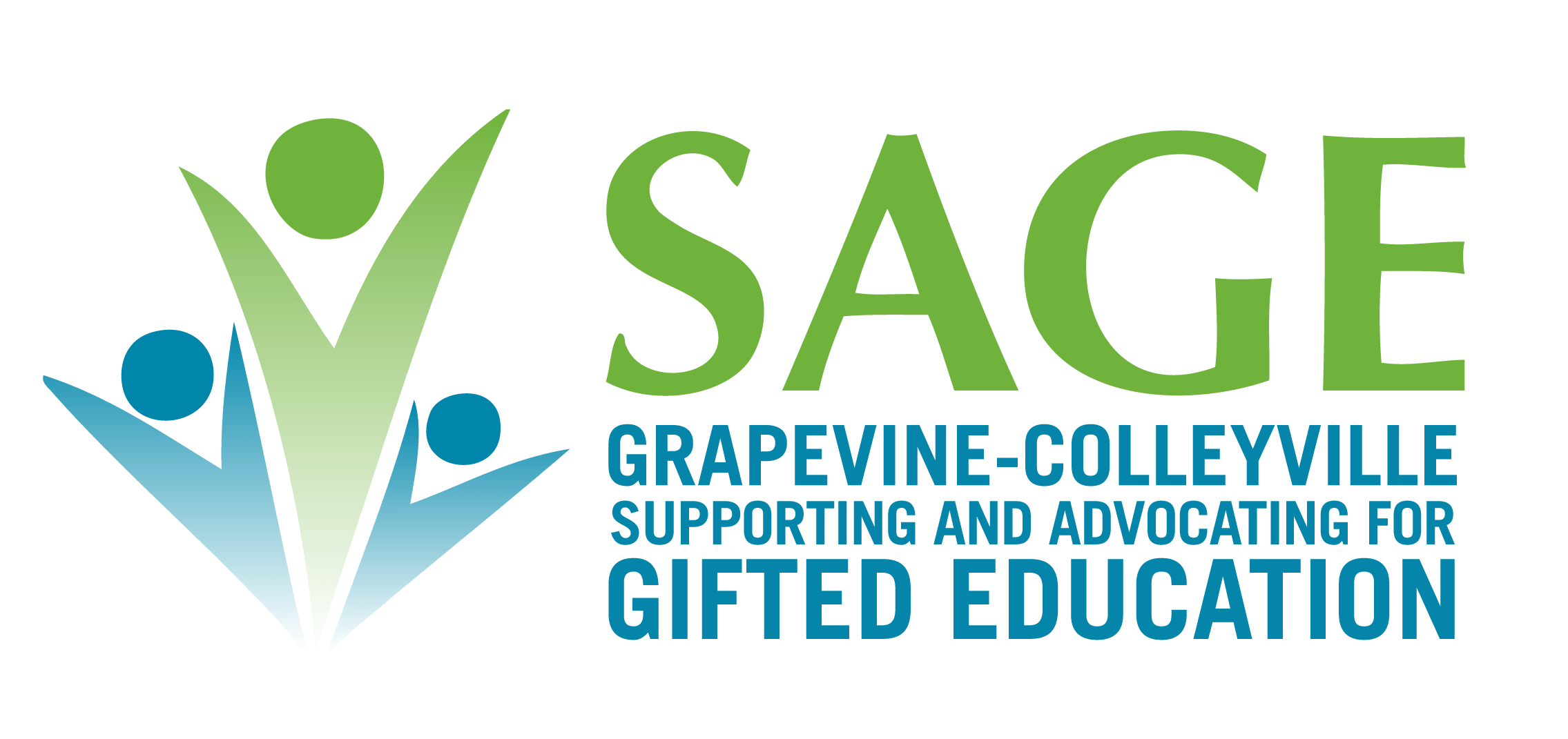 Twice-Exceptional (or 2e) ResourcesTexas Education Agency (TEA) The Texas State Plan for the Education of Gifted/Talented Students: https://tea.texas.gov/Academics/Special_Student_Populations/Gifted_and_Talented_Education/Gifted_Talented_Education/ Equity in Gifted/Talented Education: http://gtequity.org/twice.php (includes definition of 2e)General Characteristics of Twice-Exceptional Learners: http://gtequity.org/twice/docs/generalcharacteristics.pdf Twice Exceptional Students – Strengths and Challenges: http://gtequity.org/twice/docs/strengthschallenges.pdf I’m Not Who You Think I Am: http://gtequity.org/twice/docs/ImNotWhoYouThinkIAm2c1.pdf Resources: http://gtequity.org/resources.php 2e newsletter & other resources:  http://2enewsletter.com/ E2e free e-mail news briefing: https://madmimi.com/signups/122867/join  Videos:  What is 2e?  https://www.youtube.com/watch?v=VPqQJihP5dY Susan Baum, Ph.D., on Twice Exceptionality:  https://www.youtube.com/watch?v=_R7OqJ14ST8 National Association for Gifted Children (NAGC):  http://www.nagc.org/ White Paper on Twice-Exceptionality: http://www.nagc.org/sites/default/files/Position%20Statement/twice%20exceptional.pdf Texas Association of Gifted & Talented (TAGT):  https://www.txgifted.org/ Gifted Plus Conference – each June – often in San Antonio:  https://www.txgifted.org/giftedplus Supporting the Emotional Needs of the Gifted (SENG):  http://sengifted.org/ Webinars on various topics:  http://sengifted.org/programs/senginars/ A Neuro-developmental Understanding of Twice-Exceptional Kids webinar on Nov. 15, 2018 (recorded and can be listened to at later date): http://sengifted.org/a-neuro-developmental-understanding-of-twice-exceptional-kids/ Hoagies Gifted Education  http://www.hoagiesgifted.org/   (paste link into browser)Twice Exceptional:  http://www.hoagiesgifted.org/twice_exceptional.htm   (paste link into browser)Mind Matters Podcast: https://www.mindmatterspodcast.com/ Episode 20: IQ Isn’t Everything – Reevaluating Evaluation: https://www.mindmatterspodcast.com/home/2018/10/17/episode-20-iq-isnt-everything-reevaluating-evaluation Please let us know if you have additional resources to add to this list.11/13/18